GFA sarl	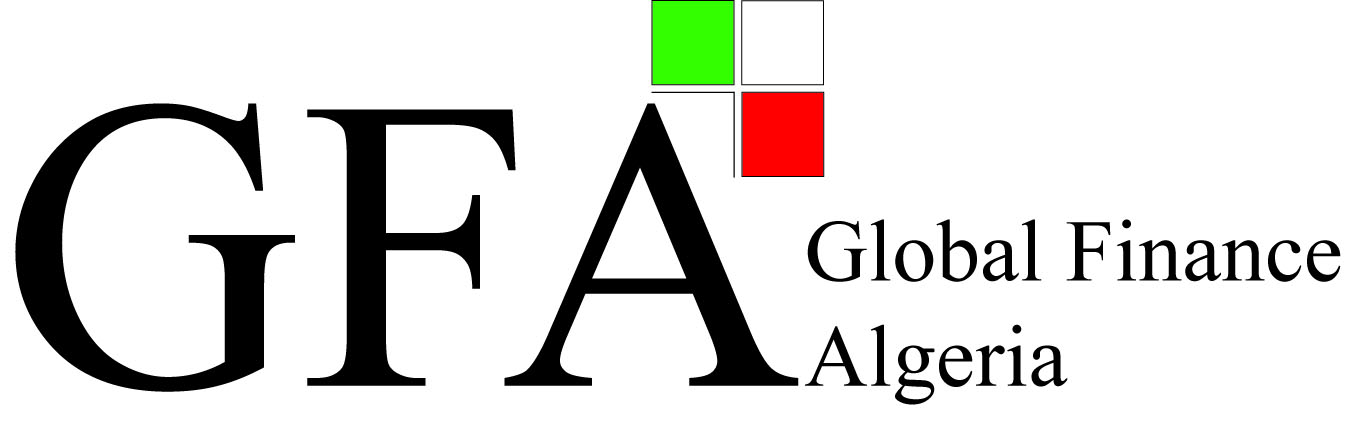 GLOBAL FINANCE ALGERIA ComplexeWakfHaï El KiramRue Abdelkader MEZOUARBt 07 Tixerain,Birkhadem, AlgerTél/Fax : +213 (0) 21 57 00 39Objectifs :Maîtriser les différents types de contrats de travail, leur contenu et leur gestionIdentifier les parties au contrat.Maitriser les règles juridiques liées à l’élaboration, exécution, suspension et cessation du contrat du travail.Comprendre les fondamentaux du droit du travail et ce  pour une utilisation Concrète au quotidiensécuriser les pratiques de management vis-à-vis des prescriptions de la législation du travail.Public ciblé :DRH, DAF. Responsables des affaires juridiques et du contentieuxJuristesResponsables des ressources humainesChefs d’entreprises, gérants de sociétés…Support et méthode pédagogique :•  Les exercices d'application ont été choisis pour leur impact opérationnel : écueils à éviter dans la rédaction du contrat de travail et Ils facilitent la mise en application rapide des acquis en situation professionnelle.• Enfin, à l'issue de chaque journée, un questionnaire portant sur les thèmes abordés permet une validation précise des connaissances.• Des ateliers permettent de sécuriser la rédaction des contrats de travail (audit de conformité).• Support écrit et numérisé.une grande marge sera consacrée aux questions des participants et traitement de leurs préoccupations réelles.Coût de la Formation :   DZD 22000, HT/ Jour / Participant  Animateur:MonsieurSI ALI HABIB 	 Consultant formateur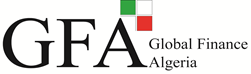 Programme de la FormationL’historique du contrat de travail en droit  algérien.définition du contrat de travail.conformité du contrat du travail :        a) dans la forme.        b) dans le fond.obligations liées au recrutement.élaboration du contrat de travail :             b) Types de contrats de travail.              c)  Clauses du contrat de travail.exécution du contrat de travail.Modification du contrat de travail.  Suspension du contrat de travail.Rupture du contrat de travail.dispositions pénales. étude et examen de jurisprudences sur le contrat de travail.